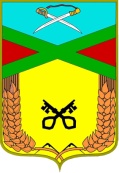  Администрация сельского поселения «Даурское» Муниципального района «Забайкальский район» ПОСТАНОВЛЕНИЕ16 апреля 2020г.                                                                                        № 68п.ст.ДаурияО порядке применения бюджетной классификации расходов бюджета сельского поселения «Даурское» на 2020 год и плановый период 2021 и 2022 годовВ соответствии со статьями 9 и 21 Бюджетного кодекса Российской Федерации», администрация сельского поселения «Даурское»ПОСТАНОВЛЯЕТ:1. Утвердить:1.1.Положение о порядке применения бюджетной классификации расходов бюджета сельского поселения «Даурское» на 2020 год и на плановый период 2021 и 2022 годов согласно приложению № 1 к настоящему постановлению.1.2.Перечень кодов целевых статей расходов бюджета сельского поселения «Даурское» согласно приложению № 2 к настоящему постановлению.1.3.Перечень главных администраторов доходов бюджета сельского поселения «Даурское» согласно приложению№3 к настоящему постановлению1.4.Перечень главных распорядителей средств бюджета сельского поселения «Даурское» согласно приложения №4 к настоящему постановлению.1.5.Перечень главных администраторов источников финансирования дефицита бюджета сельского поселения «Даурское» согласно приложению №5 к настоящему постановлению.2.Настоящее постановление вступает в силу с момента подписания и применяется к правоотношениям, возникающим при составлении и исполнении бюджета сельского поселения «Даурское» на 2020 год и на плановый период 2021 и 2022 годов.3.Контроль за выполнением настоящего постановления оставляю за собой.Глава сельского поселения «Даурское»                                                                  Е.В.АнтонцеваПриложение № 1к   Постановлению Администрации сельского поселения «Даурское»от                   .2020 года №Положениео порядке применения бюджетной классификациирасходов бюджета сельского поселения «Даурское» на 2020 год и на плановый период 2021 и 2022 годов Настоящее Положение разработано в соответствии с положениями главы 4 Бюджетного кодекса Российской Федерации, приказом Министерства финансов Российской Федерации от 1 июля 2013 года № 65н «Об утверждении Указаний о порядке применения бюджетной классификации Российской Федерации» (далее – приказ № 65н), приказом Министерства финансов Российской Федерации № 90н от 08.06.2015 года «О внесении изменений в Указания о порядке применения бюджетной классификации Российской Федерации, утвержденные приказом Министерства финансов Российской Федерации № 65Н от 01.07.2013 года» (далее - приказ №90н), и применяется при формировании и исполнении бюджета сельского поселения «Даурское» (далее – бюджет поселения).Общие подходы к порядку формирования и применения бюджетной классификацииПри формировании бюджета поселения на 2020 и плановый период 2021 и 2022 годов устанавливаются следующие общие подходы к порядку формирования и применения бюджетной классификации.В соответствии с положениями статей 18, 21 Бюджетного кодекса Российской Федерации:- перечень и коды целевых статей расходов бюджета поселения устанавливаются Администрации сельского поселения «Даурское»;- перечень и коды целевых статей расходов бюджета поселения, финансовое обеспечение которых осуществляется за счет федеральных, областных, районных  межбюджетных трансфертов, имеющих целевое назначение, определяются в порядке, установленном приказом министерства финансов Российской Федерации № 65н, нормативно-правовыми актами Забайкальского края и муниципального района «Забайкальский район».При формировании кодов классификации расходов бюджетов используется единая двадцатизначная разрядность.Едиными для бюджетов бюджетной системы Российской Федерации являются коды разделов, подразделов, видов расходов.2.Порядок формирования кодов целевых статей расходов бюджета поселенияПри формировании кодов целевых статей расходов бюджета поселения применяются следующие основные подходы:2.1. Целевые статьи расходов бюджета поселения обеспечивают привязку бюджетных ассигнований к муниципальным программам сельского поселения «Даурское», их подпрограммам и (или) непрограммным направлениям деятельности (функциям) органов местного самоуправления сельского поселения «Даурское». 2.2. Код целевой статьи расходов бюджетов состоит из десяти разрядов (8-17 разряды кода классификации расходов).Структура кода целевой статьи расходов бюджета поселения состоит из десяти разрядов и включает следующие составные части:код программного (непрограммного) направления расходов (8 - 9 разряды) предназначен для кодирования муниципальных программ сельского поселения «Даурское», непрограммных направлений деятельности органов местного самоуправления сельского поселения «Даурское»;код подпрограммы (10 разряд) предназначен для кодирования подпрограмм муниципальных программ сельского поселения «Даурское», расходов в рамках непрограммных направлений деятельности органов местного самоуправления сельского поселения «Даурское», высшего должностного лица сельского поселения «Даурское»;код основного мероприятия (11 - 12 разряды) предназначен для кодирования основных мероприятий муниципальных программ сельского поселения «Даурское».код направления расходов (13 - 17 разряды), предназначен для кодирования направлений расходования средств, конкретизирующих (при необходимости) отдельные мероприятия.Целевым статьям расходов бюджета присваиваются коды, сформированные с применением буквенно-цифрового ряда: 1, 2, 3, 4, 5, 6, 7, 8, 9, 0, Б, Г, Д, Ж, И, Л, П, Ф, Ц, Ч, Ш, Э, Ю, Я.2.3. В различных целевых статьях можно использовать перечень универсальных направлений расходов, установленный разделом 4.2.4. приказа № 65н. Увязка универсального направления с целевой статьей устанавливается при формировании проекта Решения о бюджете поселения.2.4. Применение кодов целевых статей для отражения расходов бюджета поселения, источником финансового обеспечения которых являются межбюджетные трансферты:2.4.1. Коды целевых статей расходов бюджета, содержащие в 13 - 17 разрядах кода значение 30010 - 39990 и 50010 - 59990 (коды направления расходов бюджета), используются исключительно для отражения расходов бюджета поселения, источником финансового обеспечения которых являются межбюджетные трансферты, предоставляемые из федерального бюджета.При этом наименование указанного направления расходов бюджета поселения не включает указание на наименование федерального трансферта, который является источником финансового обеспечения расходов бюджета поселения. 2.4.2. Коды целевых статей расходов бюджета, содержащие в 13 - 17 разрядах кода значение 70010 - 79990 (коды направления расходов бюджета) используются исключительно для отражения расходов бюджета поселения, источником финансового обеспечения которых являются межбюджетные трансферты, предоставляемые из областного бюджета.При этом наименование указанного направления расходов бюджета поселения, не включает указание на наименование областного трансферта, который является источником финансового обеспечения расходов бюджета поселения.2.5. В целях обособления расходов бюджета поселения, направляемых на софинансирование краевых межбюджетных трансфертов, следует применять отдельные детализированные коды направлений расходов, установленные Администрацией сельского поселения «Даурское», и отличные от кодов бюджетной классификации, предусмотренных для отражения расходов за счет средств межбюджетных трансфертов из областного бюджета.2.6. Направления расходов, конкретизирующие основное мероприятие муниципальных программ и непрограммных расходов (разрядов 13-17 кода направления расходов), правила применения целевых статей расходов бюджета поселения и перечень целевых статей установлены согласно приложениям к настоящему Положению.Приложение № 2к   Постановлению Администрации сельского поселения «Даурское»от                   .2020 года №Перечень кодов целевых статей расходов бюджета поселенияПриложение № 3к   Постановлению Администрациисельского поселения «Даурское»от                   .2020 года №Переченьглавных администраторов доходов бюджета сельского поселения «Даурское»Приложение № 4к   Постановлению Администрации сельского поселения «Даурское»от                   .2020 года №Переченьглавных распорядителей средств бюджета сельского поселения «Даурское»Приложение № 1к   Постановлению Администрации сельского поселения «Даурское»от                   .2020 года №Переченьглавных администраторов источников финансирования дефицитабюджета сельского поселения «Даурское»Структура кода классификации расходов бюджетов Структура кода классификации расходов бюджетов Структура кода классификации расходов бюджетов Структура кода классификации расходов бюджетов Структура кода классификации расходов бюджетов Структура кода классификации расходов бюджетов Структура кода классификации расходов бюджетов Структура кода классификации расходов бюджетов Структура кода классификации расходов бюджетов Структура кода классификации расходов бюджетов Структура кода классификации расходов бюджетов Структура кода классификации расходов бюджетов Структура кода классификации расходов бюджетов Структура кода классификации расходов бюджетов Структура кода классификации расходов бюджетов Структура кода классификации расходов бюджетов Структура кода классификации расходов бюджетов Структура кода классификации расходов бюджетов Структура кода классификации расходов бюджетов Структура кода классификации расходов бюджетов Код главного распорядителя бюджетных средств Код главного распорядителя бюджетных средств Код главного распорядителя бюджетных средств Код раздела Код раздела Код подраздела Код подраздела Код целевой статьи Код целевой статьи Код целевой статьи Код целевой статьи Код целевой статьи Код целевой статьи Код целевой статьи Код целевой статьи Код целевой статьи Код целевой статьи Код вида расходов Код вида расходов Код вида расходов Код главного распорядителя бюджетных средств Код главного распорядителя бюджетных средств Код главного распорядителя бюджетных средств Код раздела Код раздела Код подраздела Код подраздела Программная (непрограммная) статья Программная (непрограммная) статья Программная (непрограммная) статья Программная (непрограммная) статья Программная (непрограммная) статья Направление расходов Направление расходов Направление расходов Направление расходов Направление расходов группа подгруппа элемент 1 2 3 4 5 6 7 8 9 10 11 12 13 14 15 16 17 18 19 20 Целевая статья Целевая статья Целевая статья Целевая статья Целевая статья Целевая статья Целевая статья Целевая статья Целевая статья Целевая статья Программное (непрограммное) направление расходов Программное (непрограммное) направление расходов Под- программа Основное мероприятие Основное мероприятие Направление расходов Направление расходов Направление расходов Направление расходов Направление расходов 8 9 10 11 12 13 14 15 16 17 КодНаименование целевой статьи расходов0000020300Функционирование высшего должностного лица субъекта Российской Федерации и муниципального образования0000020400Руководство и управление в сфере установленных функций органов местного самоуправления0000093990Учреждения по обеспечению хозяйственного обслуживания0000002003Выборы главы муниципального образования0000051180Осуществление первичного воинского учета на территориях, где отсутствуют военные комиссариаты0000042180Защита населения и территорий от чрезвычайных ситуаций природного и техногенного характера, гражданская оборона0000046005Другие общегосударственные вопросы, выполнение других обязательств муниципального образования0000044099Обеспечение деятельности подведомственных учрежденийКодНаименование главного администратора доходов бюджета поселения12182Межрайонная инспекция Федеральной налоговой службы России № 5 по Забайкальскому краю802Администрация сельского поселения «Даурское»Код Наименование главного распорядителя12802Администрация сельского поселения «Даурское»КодНаименование главного администратора источников финансирования дефицита бюджета поселения12802Администрация сельского поселения «Даурское»